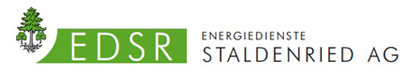 Meldeformular Plug-&-Play-Photovoltaikanlagenfür Kunden, die steckerfertige PV-Anlagen bis 600 Watt in Betrieb nehmen möchten.Angaben AnlagenstandortVoraussetzungen für den AnschlussDie	nachfolgenden	Bedingungen	müssen	zwingend	gemäss	ESTI-Mitteilung	«Plug-&-Play- Photovoltaikanlagen» eingehalten werden:Pro Bezügerleitung (Zählerstromkreis) dürfen steckerfertige PV-Anlagen bis zu einer AC- seitigen Nennleistung (Wechselrichter) von gesamthaft maximal 600 Watt eingesteckt werden.Die Anlage muss steckerfertig sein, das heisst PV-Modul, Wechselrichter, Fehlerstrom- Schutzeinrichtung oder -Überwachungseinheit und Netzanschlusskabel bilden eine Einheit.Für die PV-Anlage muss eine Konformitätserklärung vorhanden sein.Die PV-Anlage muss vor der Inbetriebnahme mittels des vorliegenden Formulars der EDSR Energiedienste Staldenried AG gemeldet werden.AnlagendatenMessungFür die Rücklieferung der Anlage werden keine Herkunftsnachweise ausgestellt, da die Mindestanforderung an die Anlagengrösse (> 2 kVA) gemäss Leitfaden der Pronovo nicht erfüllt wird. Somit können keine Herkunftsnachweise vermarktet werden.Die Vergütung der rückgelieferten Energie erfolgt gemäss dem auf den EDSR Tarifblättern publiziertem Tarif.BeilagenDie folgenden Unterlagen sind diesem Meldeformular zwingend beizulegen:Konformitätserklärung über die gesamte Anlage (gemäss Art. 6 NEV; SR 734.26)Technische Datenblätter der AnlageSchlussbestimmungenHiermit bestätige ich die Korrektheit der obigen Angaben und reiche die erforderlichen Unterlagen zusammen mit diesem Schreiben ein.Der Anlagenbetreiber	Der Anlagenlieferant (optional)Meldeformular einzureichen an:edsr@staldenried.ch oderEDSR Energiedienste Staldenried AG, c/o Gemeinde Staldenried, 3933 StaldenriedDie Plug-&-Play-Photovoltaikanlage kann erst in Betrieb genommen werden, wenn der EDSR AGdas unterzeichnete Meldeformular vorliegt.Angaben KundeAngaben KundeAngaben KundeAngaben KundeVorname, Name:Telefon:Adresse:E-Mail:PLZ, Ort:Kunden-Nr.:Ersichtlich auf RechnungAdresse:Objekt ID:Ersichtlich auf RechnungPLZ, Ort:Zähler-Nr.:Messpunkt-Nr.CHBitte 31 Stellen ergänzenCHBitte 31 Stellen ergänzenCHBitte 31 Stellen ergänzenErsichtlich auf RechnungCHBitte 31 Stellen ergänzenCHBitte 31 Stellen ergänzenCHBitte 31 Stellen ergänzenAnlage 1Anlage 1Anlage 2Anlage 2Hersteller:Hersteller:Typ:Typ:Leistung (AC-seitig):kVALeistung (AC-seitig):kVA………………………………………………………………………………………………OrtDatumOrtDatum………………………Unterschrift………………………Unterschrift